Attendance last Sunday: 78General Fund offering: $3,710.56 + year-to-date = $81,152.97General Fund contributions budgeted for all of 2017: $237,687.00Nehemiah Fund pledges: $163,020.00; received to date: $134,675.00THIS WEEK  		Today, noon – Potluck lunch (planning meeting during dessert time for August 6 Celebration)	Monday, 10:00/11:00am/3:30/4:30/5:30pm – Music Together	Tuesday–Friday – MC USA General Assembly, Orlando, Florida	Thursday, 9:30am – Mennonite Women Service Circle	Thursday noon – Bulletin items due	Saturday, 10:00am – Make homemade ice cream 	Sunday, during Sunday school hour – Bike ride and ice creamCOMING EVENTS - July	10 – MVS Support committee, 6:00pm	13 – Journey reunion dinner, 6:30pm	16 – Sojourners & Friends at Kraybill home, 5:30pm	19 – VBS at Sunnyside Mennonite Church, 6:00-8:00pm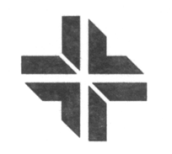 Pastor Nelson Kraybill (574) 370-0329 nelsonkraybill@gmail.comPastor Carolyn Hunt (574) 350-6285 carolyn.gardner.hunt@gmail.comPastor Frances Ringenberg (574) 621-2676 mfrancesvr@gmail.com Elders: Dorothy Wiebe-Johnson, Lois Longenecker, Brent Eash,              Anna Ruth HershbergerFor pastoral care you are welcome to contact a pastor or elder directly, or call the church office to make an appointment. 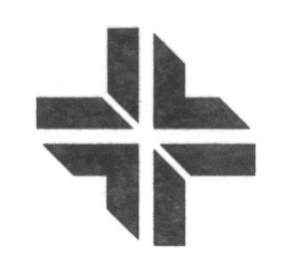 GATHERING TO WORSHIPWelcome Hymnal 34 – “When the morning stars together”Call to Worship SINGINGSing the Journey 4 - “You’ve got a place”Sing the Story 121 – “Nothing is lost on the breath of God”CONFESSION AND WORDS OF ASSURANCE SHARING THE PEACE OF CHRISTBIRTHDAY BLESSING – Anna Ruth HershbergerBLESSING FOR BEN, YASI AND ELI BOUWMAN – Nelson KraybillHEARING THE WORDChildren’s time: Nick BouwmanScripture reading: Romans 6:5-12Sermon: Nelson Kraybill			"Live as free people!”RESPONDINGHymnal 545 – “Be thou my vision” Sharing joys and concerns: Lois LongeneckerOffering – Sing the Story 90 – “Oh, qué bueno es Jesús”Pastoral prayer: Brent Eash SENDINGHymnal 434 – “Thuma mina” Benediction: Frances RingenbergA prayer team is available to pray with you at the front of the sanctuary following the service. You are welcome to request anointing.THIS MORNING:Worship leader: Frances RingenbergPre-service music: Music team/instrumentsSong leader: Ellen KraybillPrayer team: Lois Longenecker, Brent EashSpanish translator: Martin MirandaVisuals: Twilla Epp-StutzmanUsher: Becky MillerGreeters: Norm & Karen CenderHall monitor: Jerry MillerChurch nursery:  LaNasha TaylorFellowship-15: Mary LackoreBuilding lock-up: Ron RingenbergAV technician: Nick BouwmanSUNDAY SCHOOL HOUR:Children:   Kindergarten–Grade 4 – Lower Level Grades 5-8 – MYF roomAdults:  	Spanish Class/Discipleship – Lower level classroom  “Sermon on the Mount” – Lower level classroom – Eleanor Kreider/Nelson KraybillNEXT SUNDAY:  Sermon: Kathee Kime Kirchner Worship leader: Scott LitwillerSong Leader: Kyle WeirichChildren’s time: TBAPrayer team: TBAVisuals: Frances Ringenberg/Heather BlahaPre-service music: Music team/instrumentsUsher: Becky MillerGreeters: Norm & Karen CenderHall monitor: Jerry MillerChurch nursery: Sidney HawkinsBuilding lock-up: Milo WieseAV technician: Orion BlahaANNOUNCEMENTS:
This week: Pastor Nelson, Pastor Carolyn and Joy will be out of the office. Please direct any pastoral concerns and bulletin announcements to Pastor Frances. There will not be a “Notes of Joy” sent out this week.Today: Anyone interested in planning the open house and John Funk Celebration on Sunday, August 6, please meet in the conference room during the dessert time of the potluck today. Next Sunday, July 9, get ready for biking and ice cream!  On Saturday, July 8, anyone who has an ice cream maker is invited to join us at the church at 10:00am to make ice cream (please bring ingredients and recipe). On Sunday, we will meet during the Sunday school hour to ride bike on the Green Leaf trail, then come back to the church for an ice cream meal. In order to make this healthy, we ask that those with last names that begin with A-H bring granola; last names I-Q bring fruit and last names R-Z bring nuts. Questions? Speak with Heather Blaha or Anna Ruth Hershberger.
MC USA Convention and General Assembly will be held in Orlando, Florida this week. PSMC delegates are Pastor Nelson and Mara Weaver, Congregational Board Chair. Joy will also be attending the convention as a volunteer. Please keep this event in your prayers. “Timbrel” (magazine of Mennonite Women USA) subscriptions are due. Cost will be $13 for a year. Let Mildred Schrock or Joy Detweiler know if you’d like to subscribe.This year's Vacation Bible School is a cooperative effort of four Elkhart Mennonite Churches held at Sunnyside Mennonite Church on three dates during the summer. The next one will be held on Wednesday, July 19.  Beginning with a neighborhood meal at 6:00pm, children preschool through 5th grade will enjoy music, art, and active play from 6:30-8:00pm. For more information call or text Pastor Carolyn: 574-350-6285.Sign up in the church foyer (next to the mailboxes) to bring items to fill 100 refugee kits for Mennonite Central Committee. The Women’s Service Circle is currently working on this project and they need your help. If you prefer to give money, please write a check to Prairie Street MC and write “refugee kits” in the memo line.If you missed Ted & Co. Presentation: “Discovery: A Comic Lament,”
at College Mennonite Church last evening, it will be presented at Benton Mennonite Church, 7:00pm tonight. Benton is located at 15350 CR 44 (just east of US 33), Goshen. This is a brand-new Ted & Co show about the Doctrine of Discovery, the legal framework that justifies theft of land and oppression of Indigenous Peoples. 